+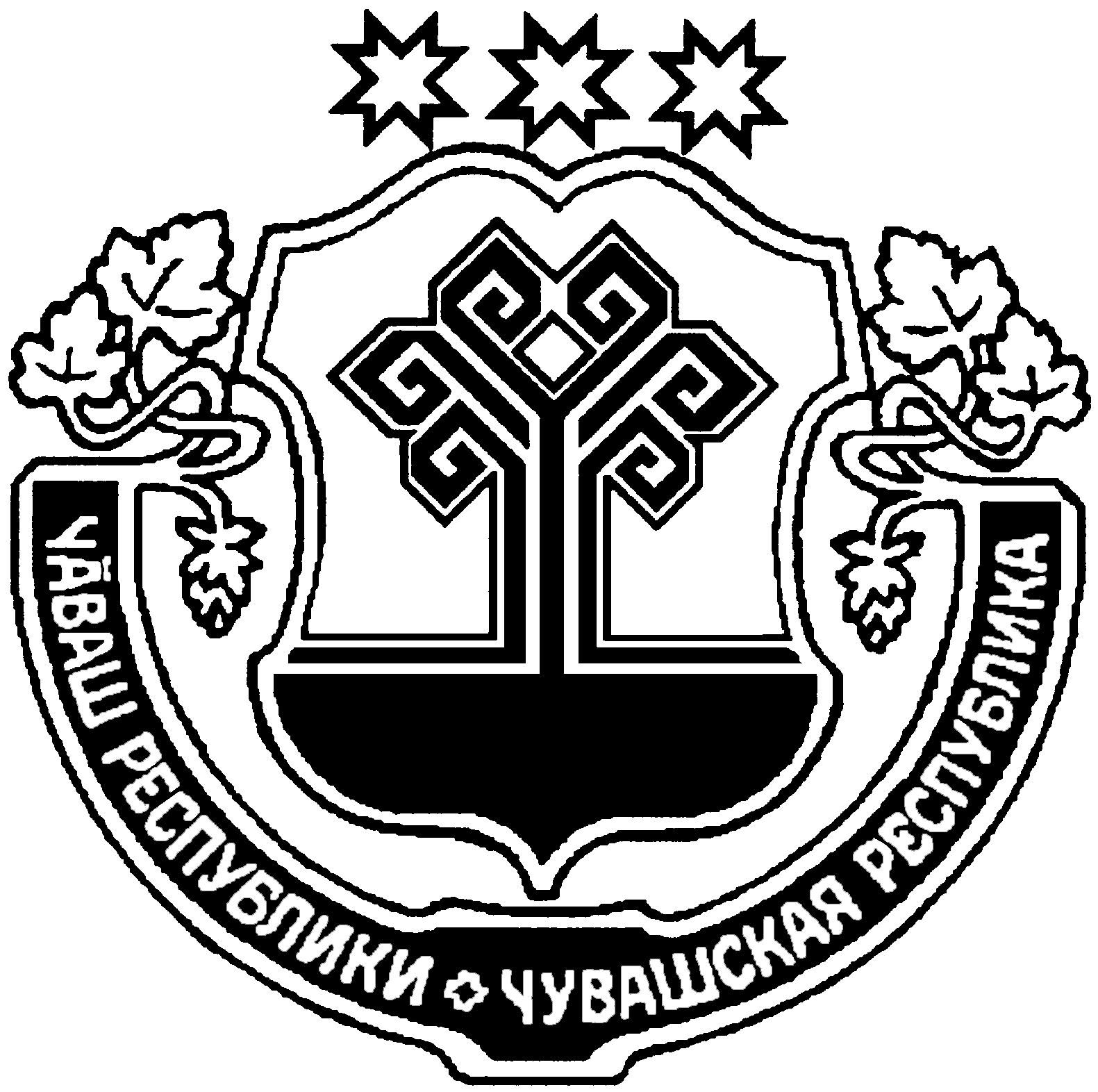 Об утверждении административного регламента предоставления муниципальной услуги  «Присвоение (или уточнение) адреса объекту  недвижимости»В соответствии с Федеральным законом от 27 июля 2010 года № 210-ФЗ «Об организации предоставления государственных и муниципальных услуг», Постановлением Правительства Российской Федерации от 16 мая 2011 года № 373 «О порядке разработки и утверждения административных регламентов исполнения государственных функций и административных регламентов предоставления государственных услуг», Постановлением Кабинета Министров Чувашской Республики от 29 апреля 2011 года № 166 «О порядке разработки и утверждении административных регламентов исполнения государственных функций и предоставления государственных услуг»,  на основании Федерального закона от 6 октября 2003 года № 131-ФЗ «Об общих принципах организации местного самоуправления в Российской Федерации» и Устава Питишевского сельского поселения Аликовского района Чувашской Республики, администрация Питишевского сельского поселения Аликовского района п о с т а н о в л я е т:Утвердить административный регламент предоставления муниципальной услуги «Присвоение (или уточнение) адреса объекту недвижимости», согласно приложению.Настоящее постановление опубликовать в периодическом печатном издании «Бюллетень Питишевского сельского поселения» и разместить на официальном сайте Питишевского сельского поселения. Постановление вступает в силу после его официального опубликования.Глава Питишевскогосельского поселения                                                                                      А.Ю.ГавриловаУтвержден  постановлением администрации  Питишевского сельского поселения Аликовского района Чувашской Республики от  13.02.2019  г. №07 (Приложение 1) АДМИНИСТРАТИВНЫЙ РЕГЛАМЕНТадминистрации Питишевского сельского поселения Аликовского района Чувашской Республики по предоставлению муниципальной услуги «Присвоение (или уточнение) адреса объекту недвижимости»I. Общие положения1.1. Предмет регулирования административного регламента Административный регламент администрации Питишевского сельского поселения Аликовского района Чувашской Республики по предоставлению муниципальной услуги «Присвоение (или уточнение) адреса объекту недвижимости» (далее – Административный регламент) устанавливает сроки и последовательность действий (административные процедуры) по предоставлению муниципальной услуги. Административный регламент разработан в целях повышения качества и доступности муниципальной услуги юридическим и физическим лицам, в том числе индивидуальным предпринимателям. Предметом регулирования Административного регламента являются отношения, возникающие при предоставлении муниципальной услуги по присвоению почтового адреса (далее – муниципальная услуга).1.2. Круг заявителей на предоставление муниципальной услугиЗаявителями на предоставление муниципальной услуги являются физические лица и юридические лица (далее - заявители). С заявлением и документами для получения муниципальной услуги также вправе обратиться представители указанных лиц, действующие в силу полномочий, соответствующих законодательству Российской Федерации.1.3. Информирование о порядке предоставления муниципальной услуги1.3.1. Информация об органах власти, структурных подразделениях, организациях, предоставляющих муниципальную услугуИнформация, предоставляемая заинтересованным лицам о муниципальной услуге, является открытой и общедоступной. Сведения о местах нахождения и режиме работы органов власти, предоставляющих муниципальную услугу, их структурных подразделениях, организациях, участвующих в предоставлении муниципальной услуги представлены в Приложении № 1 к Административному регламенту.1.3.2. Способ получения сведений о местонахождении и режиме работы органов власти, структурных подразделениях, организациях, предоставляющих муниципальную услугуСведения о местах нахождения и режимах работы, контактных телефонах, адресах электронной почты органов власти, их структурных подразделений, организаций, размещены на информационных стендах соответствующих структур, на официальных сайтах в сети «Интернет» (Приложение 1 к Административному регламенту), в региональной информационной системе Чувашской Республики «Портал государственных и муниципальных услуг (функций) Чувашской Республики» (далее - Портал) www.gosuslugi.cap.ru.Прием и информирование заинтересованных лиц по вопросам предоставления муниципальной услуги осуществляется специалистами  Администрации Питишевского сельского поселения Аликовского района Чувашской Республики, либо специалистами МФЦ (далее - МФЦ).График работы специалистов Администрации Питишевского сельского поселения Аликовского района Чувашской Республики:понедельник – пятница с 8.00 ч. - 17.00 ч., перерыв на обед с 12.00 ч. до 13.00 ч.; выходные дни – суббота, воскресенье.Часы приема посетителей специалистами Администрации Питишевского сельского поселения Аликовского района Чувашской Республики:понедельник 	   - 8.00 ч. - 12.00 ч.вторник	   - 8.00 ч. - 17.00 ч.четверг	   - 8.00 ч. - 17.00 ч.перерыв на обед - 12.00 ч. - 13.00 ч.Режим работы МФЦ:понедельник -  пятница с 8.00 ч. до 17.00 ч., суббота с 8.00 ч. до 12.00 ч. перерыв на обед - 12.00 ч. - 13.00 ч.выходной день – воскресенье.1.3.3. Порядок получения информации заинтересованными лицами о предоставлении муниципальной услугиИнформацию о порядке предоставления муниципальной услуги (далее - информация о процедуре) заинтересованные лица, могут получить:- в устной форме лично или по телефону специалиста Администрации Питишевского сельского поселения Аликовского района Чувашской Республики, специалиста МФЦ;- в письменном виде почтой в адрес главы Питишевского сельского поселения Аликовского района Чувашской Республики;- на сайте Администрации Питишевского сельского поселения Аликовского района Чувашской Республики, «Портале государственных и муниципальных услуг (функций) Чувашской Республики (далее - Портал).Основными требованиями к информированию заинтересованных лиц являются:- достоверность и полнота информирования о процедуре;- четкость в изложении информации о процедуре; - удобство и доступность получения информации о процедуре;- корректность и тактичность в процессе информирования о процедуре.  Информирование заинтересованных лиц организуется индивидуально или публично. Форма информирования может быть устной или письменной, в зависимости от формы обращения заинтересованных лиц или их представителей.1.3.4. Публичное устное информированиеПубличное устное информирование осуществляется с привлечением средств массовой информации (далее - СМИ).1.3.5. Публичное письменное информированиеПубличное письменное информирование осуществляется путем публикации информационных материалов в СМИ, размещения на официальном сайте Питишевского сельского поселения Аликовского района Чувашской Республики, МФЦ, Портале, использования информационных стендов, размещенных в помещениях органов власти, структурных подразделений, организаций, участвующих в предоставлении муниципальной услуги.Информационные стенды оборудуются в доступном для получения информации помещении. На информационных стендах и официальных сайтах в сети «Интернет» содержится следующая обязательная информация:наименование органа, предоставляющего муниципальную услугу;почтовый адрес, адреса электронной почты и официального сайта в сети «Интернет», контактные телефоны, режим работы, должность специалистов, осуществляющих прием и консультирование заинтересованных лиц;описание процедуры предоставления муниципальной услуги в текстовом виде и в виде блок - схемы (Приложение  № 2 к Административному регламенту);перечень документов, представляемых заинтересованными лицами для получения муниципальной услуги;образец Заявления (Приложение № 3 к Административному регламенту);извлечения из законодательных и иных нормативных правовых актов, регулирующих деятельность по предоставлению муниципальной услуги;перечень наиболее часто задаваемых вопросов и ответы на них при получении муниципальной услуги;перечень оснований для отказа в предоставлении муниципальной услуги.На Портале размещается следующая обязательная информация:сведения о получателях муниципальной услуги;перечень документов, необходимых для получения муниципальной услуги, в том числе шаблоны и образцы для заполнения;описание конечного результата предоставления муниципальной услуги;сроки предоставления муниципальной услуги;основания для приостановления предоставления услуги или отказа в её предоставлении;сведения о возмездном/безвозмездном характере предоставления муниципальной услуги;сведения об органе (организации), предоставляющем (предоставляющей) муниципальную услугу (режим работы, контактные телефоны);Административный регламент в электронном виде;сведения о порядке обжалования действий (бездействия) и решений, осуществляемых (принятых) в ходе предоставления муниципальной услуги, в том числе шаблон заявления для заполнения.Тексты информационных материалов печатаются удобным для чтения шрифтом, без исправлений, наиболее важные места выделяются полужирным начертанием либо подчеркиваются.1.3.6. Обязанности должностных лиц при ответе на телефонные звонки, устные и письменные обращения граждан или организацийПри информировании о порядке предоставления муниципальной услуги по телефону специалист  Администрации Питишевского сельского поселения Аликовского района Чувашской Республики, осуществляющий прием и информирование, сняв трубку, должен представиться: назвать фамилию, имя, отчество, занимаемую должность и наименование структурного подразделения, где он работает, сообщить заинтересованному лицу адрес здания Администрации Питишевского сельского поселения Аликовского района Чувашской Республики (при необходимости - способ проезда к нему), режим работы. Во время разговора специалист  администрации должен произносить слова четко. Если на момент поступления звонка от заинтересованных лиц, специалист  администрации проводит личный прием граждан, специалист может предложить заинтересованному лицу обратиться по телефону позже, либо, в случае срочности получения информации, предупредить заинтересованное лицо о возможности прерывания разговора по телефону для личного приема граждан. В конце информирования специалист  администрации, осуществляющий прием и консультирование, должен кратко подвести итог разговора и перечислить действия, которые необходимо предпринять (кто именно, когда и что должен сделать). Разговор не должен продолжаться более 15 минут.Специалист  администрации не вправе осуществлять информирование заинтересованных лиц, выходящее за рамки информирования, влияющее прямо или косвенно на результат предоставления муниципальной услуги.Индивидуальное устное информирование осуществляется специалистом администрации   при обращении заинтересованных лиц за информацией лично.Специалист  администрации, осуществляющий устное информирование, должен принять все необходимые меры для дачи полного ответа на поставленные вопросы, в случае необходимости с привлечением компетентных специалистов. Время ожидания заинтересованных лиц при индивидуальном устном информировании не должно превышать 15 минут. Индивидуальное устное информирование специалист  администрации, осуществляет не более 15 минут. В случае если для подготовки ответа требуется продолжительное время, специалист  администрации, осуществляющий индивидуальное устное информирование, может предложить заинтересованному лицу обратиться за необходимой информацией в письменном виде, либо согласовать другое время для устного информирования.При устном обращении заинтересованных лиц лично специалист  администрации, осуществляющий прием и информирование, дает ответ самостоятельно. Если специалист  администрации не может в данный момент ответить на вопрос самостоятельно, то он может предложить заинтересованному лицу обратиться с вопросом в письменной форме либо назначить другое удобное для заинтересованного лица время для получения информации.Специалист  администрации, осуществляющий прием и консультирование (по телефону или лично), должен корректно и внимательно относиться к заинтересованным лицам, не унижая их чести и достоинства. Консультирование должно проводиться без больших пауз, лишних слов и эмоций.Ответы на письменные обращения направляются в письменном виде и должны содержать ответы на поставленные вопросы, фамилию, инициалы, и номер телефона исполнителя. Ответ подписывается главой Питишевского сельского поселения Аликовского района Чувашской Республики. Ответ направляется в письменном виде или по электронной почте (в зависимости от способа обращения заинтересованного лица за информацией или способа доставки ответа, указанного в письменном обращении).Ответ направляется в письменном виде в течение 30 календарных дней с даты регистрации обращения. 1.3.7. Порядок информирования заявителей по вопросам предоставления муниципальной услуги специалистами МФЦПорядок взаимодействия специалистов МФЦ по вопросам предоставления муниципальных услуг осуществляется на основании регламента МФЦ и других законодательных актов Российской Федерации и настоящего регламента.Консультации предоставляются по следующим вопросам:- нормативно-правовая база, на основании которой предоставляются муниципальные услуги в рамках МФЦ;- перечень документов, необходимых для предоставления услуги, комплектность (достаточность) предоставленных документов;- источники получения документов, необходимых для оказания услуги;- требования к оформлению и заполнению заявления и других документов;- время приема и выдачи документов;- сроки предоставления услуги;- последовательность административных процедур при предоставлении услуги;- перечень оснований для отказа в приеме документов и предоставлении услуги;- порядок обжалования осуществляемых действий (бездействий) и решений, принимаемых в ходе оказания муниципальных услуг.При информировании о порядке предоставления муниципальной услуги по телефону специалист МФЦ, сняв трубку, должен представиться: назвать фамилию, имя, отчество, должность, наименование учреждения, сообщить заинтересованному лицу адрес МФЦ (при необходимости – способ проезда к нему), график работы МФЦ.Во время разговора специалист МФЦ должен произносить слова четко. В конце информирования специалист МФЦ, осуществляющий прием и консультирование, должен кратко подвести итог разговора и перечислить действия, которые необходимо предпринять (кто именно, когда и что должен сделать). Разговор не должен продолжаться более 15 минут.Индивидуальное устное информирование осуществляется специалистом МФЦ при обращении заинтересованных лиц за информацией лично.Специалист МФЦ, осуществляющий устное информирование, должен принять все необходимые меры для предоставления полного ответа на поставленные вопросы, в случае необходимости - с привлечением компетентных специалистов. Время ожидания заинтересованных лиц при индивидуальном устном информировании не может превышать 15 минут. Индивидуальное устное информирование заинтересованных лиц специалист осуществляет не более 15 минут. Специалист МФЦ, осуществляющий прием и консультирование (по телефону или лично), должен корректно и внимательно относиться к заинтересованным лицам, не унижая их чести и достоинства. Консультирование должно проводиться без больших пауз, лишних слов и эмоций.Индивидуальное письменное информирование осуществляется специалистом МФЦ при обращении заинтересованных лиц в письменной форме или в форме электронного документа.Ответ на письменное обращение предоставляется в письменной форме по существу поставленных вопросов в простой, четкой и понятной форме, с указанием фамилии, имени, отчества и номера телефона непосредственного исполнителя. Ответ на обращение, поступившее в форме электронного документа, направляется, в зависимости от выбранного заявителем способа доставки ответа, в форме электронного документа по адресу электронной почты, указанному в обращении, или в письменной форме по почтовому адресу, указанному в обращении, в течение 30 календарных дней с даты регистрации.II. Стандарт предоставления муниципальной услуги2.1. Наименование муниципальной услугиМуниципальная услуга имеет следующее наименование: «Присвоение (или уточнение) адреса объекту недвижимости».2.2. Наименование органа, предоставляющего муниципальную услугуМуниципальная услуга предоставляется администрацией Питишевского сельского поселения Аликовского района Чувашской Республики. Прием заявления и выдача результата муниципальной услуги осуществляется через администрацию Питишевского сельского поселения Аликовского района Чувашской Республики, либо МФЦ.Информационное и техническое обеспечение по предоставлению муниципальной услуги осуществляется администрацией Питишевского сельского поселения Аликовского района Чувашской Республики.2.2.1. Государственные муниципальные органы и организации участвующие в предоставлении муниципальной услугиПри предоставлении муниципальной услуги Администрации Питишевского сельского поселения Аликовского района Чувашской Республики взаимодействует с:- Управлением Федеральной службы государственной регистрации, кадастра и картографии по Чувашской Республике;- Филиалом ФБУ «Федеральная кадастровая палата Федеральной службы государственной регистрации, кадастра и картографии» по ЧР - Чувашии;- Управлением Федеральной налоговой службы по Чувашской Республике;- структурным подразделением Администрации Аликовского района Чувашской Республики в сфере земельно-имущественных отношений;- МУП «Бюро технической инвентаризации Аликовского района»;- АУ «МФЦ по предоставлению государственных и муниципальных услуг» Аликовского района.2.3. Результат предоставления муниципальной услугиКонечным результатом предоставления муниципальной услуги является:- в случае принятия решения о присвоении почтового адреса объектам недвижимости – подготовка и выдача выписки из единого адресного реестра;- в случае принятия решения об отказе в присвоении почтового адреса объектам недвижимости – письменное уведомление Администрации Питишевского сельского поселения Аликовского района Чувашской Республики об отказе в подготовке и выдаче адресной справки с указанием причин отказа.2.4. Сроки предоставления муниципальной услугиСрок предоставления муниципальной услуги, начиная со дня регистрации в Администрации Питишевского сельского поселения Аликовского района Чувашской Республики, либо в МФЦ, Заявления с документами, указанными в пункте 2.6. Административного регламента, не должен превышать 14 календарных дней.2.5. Нормативные правовые акты, регулирующие предоставление муниципальной услугиПредоставление муниципальной услуги осуществляется в соответствии с:- Федеральным законом от 27 июля 2010 г. № 210-ФЗ «Об организации предоставления государственных и муниципальных услуг» (текст Федерального закона опубликован в "Российской газете" от 30 июля 2010 г. № 168, в Собрании законодательства Российской Федерации от 2 августа 2010 г. № 31 ст. 4179)*;- Федеральным законом от 06 октября 2003 г. №131-ФЗ «Об общих принципах организации местного самоуправления в Российской Федерации» (текст Федерального закона опубликован в «Российской газете» от 8 октября 2003 г. № 202, в «Парламентской газете» от 8 октября 2003 г. № 186, в Собрании законодательства Российской Федерации от 6 октября 2003 г. № 40 ст. 3822)*;- Федеральным законом от 02 мая 2006 г. № 59-ФЗ «О порядке рассмотрения обращений граждан Российской Федерации» (текст Федерального закона опубликован в «Парламентской газете» от 11 мая 2006 г. № 70-71, в «Российской газете» от 5 мая 2006 г. № 95, в Собрании законодательства Российской Федерации от 8 мая 2006 г. № 19 ст. 2060)*;- Градостроительным кодексом Российской Федерации от 29 декабря 2004 года № 190-ФЗ (текст Кодекса опубликован в «Российской газете» от 30 декабря 2004 г. № 290, в «Парламентской газете» от 14 января 2005 г. № 5-6, в Собрании законодательства Российской Федерации от 3 января 2005 г. № 1 (часть I) ст. 16)*;- Приказом Федеральной налоговой службы от 31.08.2011г.  №ММВ-7-1/525 «Об утверждении Единых требований к описанию адресов при ведении ведомственных информационных ресурсов»;- Уставом Питишевского сельского поселения Аликовского района Чувашской Республики;___________* приводится источник официального опубликования первоначальной редакции нормативного правового акта.2.6. Перечень документов, необходимых для получения муниципальной услугиОснованием для получения муниципальной услуги является представление заявителями Заявления в МФЦ, либо в Администрацию Питишевского сельского поселения Аликовского района Чувашской Республики (Приложение № 3 к Административному регламенту).В Заявлении указываются следующие обязательные характеристики:- полное и сокращенное наименование и организационно-правовая форма юридического лица; - фамилия, имя, отчество гражданина (в том числе индивидуального предпринимателя); - место нахождения или жительства, контактный телефон;- цель использования земельного участка, его предполагаемые размеры и местоположение.К заявлению прилагаются копии следующих документов:-	документов удостоверяющих личность (для физических лиц и  индивидуальных предпринимателей); -	копии учредительных документов (для юридических лиц); -	копии документов, подтверждающих полномочия представителя;-	исполнительная топографическая съемка земельного участка в М 1:500 (документ является результатом предоставления необходимых и обязательных услуг);-	копия технического паспорта (документ является результатом предоставления необходимых и обязательных услуг);-	договор купли - продажи, договор аренды на земельный участок;-	договор дарения, договор купли – продажи недвижимого имущества;-	копии соглашения о прекращении права долевой собственности и разделе жилого дома и земельного участка.Копии вышеперечисленных документов должны быть засвидетельствованы в нотариальном порядке либо должны быть представлены с подлинниками.2.6.1. Документы, которые заявитель вправе представить по собственной инициативе, так как они подлежат представлению в рамках межведомственного взаимодействияВ соответствии с Федеральным законом от 27 июля 2010 г. № 210-ФЗ «Об организации предоставления государственных и муниципальных услуг» при предоставлении муниципальной услуги, не вправе требовать от заявителя:- кадастровый паспорт земельного участка;- копия выписки из единого государственного реестра индивидуальных предпринимателей;- копия выписки из единого государственного реестра юридических лиц;- выписка из Единого государственного реестра прав на недвижимое имущество и сделок с ним (далее - ЕГРП) о правах на здание, строение, сооружение, находящиеся на земельном участке;- разрешение на строительство;- выписка из ЕГРП о правах на земельный участок.2.7. Особенности взаимодействия с заявителем при предоставлении муниципальной услугиПри подаче заявления с документами на предоставление муниципальной услуги в МФЦ, Администрацию Питишевского сельского поселения Аликовского района Чувашской Республики, а также в процессе предоставления муниципальной услуги, запрещается требовать от заявителя:1) представления документов и информации или осуществления действий, представление или осуществление которых не предусмотрено нормативными правовыми актами, регулирующими отношения, возникающие в связи с предоставлением государственных и муниципальных услуг;2) представления документов и информации, в том числе подтверждающих внесение заявителем платы за предоставление государственных и муниципальных услуг, которые находятся в распоряжении органов, предоставляющих государственные услуги, органов, предоставляющих муниципальные услуги, иных государственных органов, органов местного самоуправления либо подведомственных государственным органам или органам местного самоуправления организаций, участвующих в предоставлении предусмотренных частью 1 статьи 1 Федерального закона № 210-ФЗ государственных и муниципальных услуг, в соответствии с нормативными правовыми актами Российской Федерации, нормативными правовыми актами субъектов Российской Федерации, муниципальными правовыми актами, за исключением документов, включенных в определенный частью 6 статьи 1 Федерального закона № 210-ФЗ перечень документов. Заявитель вправе представить указанные документы и информацию в органы, предоставляющие государственные услуги, и органы, предоставляющие муниципальные услуги, по собственной инициативе;3) осуществления действий, в том числе согласований, необходимых для получения государственных и муниципальных услуг и связанных с обращением в иные государственные органы, органы местного самоуправления, организации, за исключением получения услуг и получения документов и информации, предоставляемых в результате предоставления таких услуг, включенных в перечни, указанные в части 1 статьи 9 Федерального закона № 210-ФЗ.2.8. Основания для приостановления, отказа в предоставлении муниципальной услуги Основаниями для отказа в предоставлении муниципальной услуги являются:не предоставление или предоставление не в полном объеме заявителями документов, перечисленных в пункте 2.6. Административного регламента;несоответствие одного из документов, указанных в пункте 2.6. Административного регламента, по форме или содержанию требованиям действующего законодательства;представление заявителем неполных и (или) заведомо недостоверных сведений.Основаниями для приостановления муниципальной услуги являются:- письменное обращение заявителя о приостановлении муниципальной услуги в МФЦ, либо Администрацию Питишевского сельского поселения Аликовского района Чувашской Республики;- на основании определения или решения суда.2.9. Порядок, размер и основания взимания платы за предоставление муниципальной услугиМуниципальная услуга предоставляется без взимания платы.2.10. Срок ожидания заявителя в очереди при подаче документов, получении информации, получении документовВремя ожидания заявителей при подаче Заявления для получения муниципальной услуги не должно превышать 15 минут.Время ожидания заявителей при получении документов для получения муниципальной услуги не должно превышать 15 минут.Продолжительность приема заявителей у специалиста  Администрации Питишевского сельского поселения Аликовского района Чувашской Республики при получении консультации по вопросу предоставления муниципальной услуги не должна превышать 15 минут.Время ожидания заявителя в очереди в МФЦ:- для получения информации (консультации) не должно превышать 15 минут;- для подачи документов не должно превышать 15 минут;- для получения документов не должно превышать 15 минут.2.11. Срок и порядок регистрации запроса заявителя о предоставлении муниципальной услугиЗаявление на предоставление муниципальной услуги регистрируется:	- в журнале входящей документации Администрации Питишевского сельского поселения Аликовского района Чувашской Республики путем присвоения входящего номера и даты поступления документа в течение 1 рабочего дня с даты поступления;	- в системе электронного документооборота (далее - СЭД) с присвоением статуса «зарегистрировано» в течение 1 рабочего дня с даты поступления.2.12. Требования к помещениям предоставления муниципальной услугиАдминистрация Питишевского сельского поселения расположена по адресу: Чувашская Республика, Аликовский район, д.Питишево, ул. Войкова, д. 58.  МФЦ расположен  в здании администрации Аликовского района Чувашской Республики.Вход в здание администрации  оформлен вывеской с указанием основных реквизитов  МФЦ на русском и чувашском языках. Вход в помещения Администрации Питишевского сельского поселения Питишевского района Чувашской Республики оформлен вывеской с указанием основных реквизитов администрации, а также графиком работы специалистов Администрации поселения. На прилегающей территории здания Администрации Аликовского района Чувашской Республики находится паркинг как для сотрудников администрации и МФЦ, так и для посетителей, в том числе места для специальных автотранспортных средств инвалидов.Прием заявителей для предоставления муниципальной услуги осуществляется специалистами МФЦ либо специалистами Администрации Питишевского сельского поселения Аликовского района Чувашской Республики.Помещение для предоставления муниципальной услуги оснащено стульями, столами, компьютером с возможностью печати и выхода в сеть «Интернет».Здание, в котором размещается МФЦ, располагается в пешеходной доступности - не более 5 минут от остановок общественного транспорта. Дорога от близлежащих остановок общественного транспорта до здания оборудуется указателями. Вход в здание оборудован информационной табличкой (вывеской), содержащей полное наименование МФЦ на русском и чувашском языках, а также информацию о режиме работы МФЦ.Вход в здание МФЦ и выход из него оборудован соответствующими указателями с автономными источниками бесперебойного питания, а также лестницами с поручнями и пандусами для передвижения детских и инвалидных колясок.Помещения МФЦ, предназначенные для работы с заявителями, расположены на 1-м этаже здания администрации Аликовского района Чувашской Республики и имеют отдельный вход. В помещениях установлены системы кондиционирования (охлаждения и нагревания) воздуха, средства пожаротушения и оповещения о возникновении чрезвычайной ситуации, кулер с питьевой водой.В здании предусмотрено место для хранения верхней одежды посетителей МФЦ, а также отдельный бесплатный туалет для посетителей, в том числе предназначенный специально для инвалидов.Для ожидания приёма заявителям отводится специальное место, оборудованное стульями, столами (стойками) для возможности оформления документов, а также оборудованное информационными стендами, на которых размещены график работы и приёма граждан Администрацией Питишевского сельского поселения Аликовского района Чувашской Республики, номера телефонов для справок, процедура предоставления муниципальной услуги и информация согласно подпункту 1.3.5 Административного регламента.Помещения МФЦ оборудованы программными и аппаратными средствами, позволяющими осуществить внедрение и обеспечить функционирование необходимых для предоставления государственных и муниципальных услуг программно-аппаратных комплексов, а также информационной системы МФЦ.2.13. Показатели доступности и качества муниципальной услугиПоказатели доступности и качества предоставления муниципальной услуги:- организация предоставления муниципальной услуги через МФЦ, предусматривающая: повышенные условия комфортности;- при подаче документов на предоставление муниципальной услуги в МФЦ сведено к минимуму количество взаимодействий с должностными лицами ответственными за предоставление муниципальной услуги, продолжительность взаимодействия;- возможность получения информации о муниципальной услуге в электронной форме, при личном обращении, по телефону;- возможность получения сведений о ходе предоставления муниципальной услуги с использованием информационно-коммуникационных технологий.III. Состав, последовательность и сроки выполнения административных процедур, требования к порядку их выполнения, в том числе особенности выполнения административных процедур в электронной форме3.1. Перечень административных процедур, необходимых для предоставления муниципальной услугиДля предоставления муниципальной услуги осуществляются следующие административные процедуры:первичный прием документов;формирование и направление запросов в органы (организации), участвующие в предоставлении муниципальной услуги;рассмотрение принятых документов;письменное уведомление об отказе в предоставлении муниципальной услуги;подготовка и выдача выписки из единого адресного реестра;направление заявителю результата предоставления муниципальной услуги. Описание последовательности прохождения процедур предоставления муниципальной услуги представлено в блок-схеме (Приложение № 2 к Административному регламенту).3.1.1. Прием документовв Администрации Питишевского сельского поселения Аликовского района Чувашской Республики:Основанием для получения муниципальной услуги является представление лично, либо представителем заявителя Заявления с приложением документов, предусмотренных пунктом 2.6. Административного регламента в Администрацию Питишевского сельского поселения Аликовского района Чувашской Республики.В ходе приема специалист администрации   проверяет срок действия документа, удостоверяющего личность, наличие записи об органе, выдавшем документ, даты выдачи, подписи и фамилии должностного лица, оттиска печати, а также соответствие данных документа, удостоверяющего личность, данным, указанным в документе, подтверждающем полномочия представителя.В ходе приема специалист администрации   производит проверку представленного заявления с приложением документов на наличие необходимых документов согласно перечню, указанному в пункте 2.6. Административного регламента, проверяет правильность заполнения Заявления, полноту и достоверность содержащихся в них сведений. Специалист администрации   проверяет также документы на наличие подчисток, приписок, зачеркнутых слов и иных, не оговоренных в них исправлений; на наличие повреждений, которые могут повлечь к неправильному истолкованию содержания документов.В случае если документы не прошли контроль, в ходе приема специалист администрации   может в устной форме предложить представить недостающие документы и (или) внести необходимые исправления.Заявление регистрируется, путем присвоения входящего номера и даты поступления документа, который фиксируется на обоих экземплярах заявления. Второй экземпляр Заявления с описью принятых документов возвращается заявителю. В случае, если Заявление и документы поступили после 16 часов 00 минут, срок рассмотрения начинает исчисляться с рабочего дня, следующего за днем приема заявления и документов.Заявление с приложенными документами в течение рабочего дня направляются главе  Питишевского сельского поселения Аликовского района Чувашской Республики.Глава Питишевского сельского поселения Аликовского района Чувашской Республики в течение рабочего дня определяет специалиста администрации ответственным исполнителем по данным документам.в МФЦ:Основанием для получения муниципальной услуги является представление лично, либо представителем заявителя Заявления с приложением документов, предусмотренных пунктом 2.6. Административного регламента в МФЦ.Специалист МФЦ, ответственный за прием и регистрацию документов осуществляет действия, предусмотренные абз. 4, абз. 5 подпункта 3.1.1. Административного регламента.При отсутствии одного или нескольких документов, несоответствии представленных документов требованиям пункта 2.6. Административного регламента, специалист МФЦ, ответственный за прием и регистрацию документов, уведомляет заявителя о наличии препятствий для предоставления муниципальной услуги, объясняет заявителю содержание выявленных недостатков в представленных документах и предлагает принять меры по их устранению.В случае принятия документов специалист МФЦ, ответственный за прием и регистрацию документов, фиксирует обращения заявителей в системе электронного документооборота (СЭД) с присвоением статуса «зарегистрировано». После регистрации в СЭД готовит расписку о принятии документов, согласие на обработку персональных данных (далее - расписка) в 3-х экземплярах (1 экземпляр выдает заявителю, 2 - ой с Заявлением и принятым пакетом документов направляется в Администрацию Питишевского сельского поселения Аликовского района Чувашской Республики, 3-ий остается в МФЦ) в соответствии с действующими правилами ведения учета документов.В расписке указываются следующие пункты:согласие на обработку персональных данных;данные о заявителе;расписка – уведомление о принятии документов;порядковый номер заявления;дата поступления документов;подпись специалиста;перечень принятых документов;сроки предоставления услуги;расписка о выдаче результата.После регистрации заявления специалист МФЦ в течение одного рабочего дня, организуют доставку представленного заявителем пакета документов из МФЦ в Администрацию Питишевского сельского поселения Аликовского района Чувашской Республики при этом меняя статус в СЭД на «отправлено в ведомство». В случае приема документов в будние дни после 16.00 или в субботу, днем начала срока предоставления муниципальной услуги будет являться рабочий день, следующий за днем принятия заявления с приложенными документами.Глава администрации  в течение рабочего дня определяет специалиста администрации  ответственным исполнителем по данным документам.Результатом является регистрации заявления и приложенных документов в журнале регистрации входящей корреспонденции и передача их специалисту администрации - ответственному исполнителю по данным документам.3.1.2. Формирование и направление запросов в органы (организации), участвующие в предоставлении муниципальной услугиОснованием для осуществления административной процедуры, связанной с формированием и направлением межведомственных запросов в органы (организации), участвующие в предоставлении муниципальной услуги, является установление в рамках осуществления административной процедуры, связанной с приемом заявления и документов, необходимых для предоставления муниципальной услуги и представляемых заявителем, необходимости обращения в государственные органы, органы местного самоуправления и подведомственные государственным органам или органам местного самоуправления организации, в распоряжении которых находятся документы в соответствии с нормативными правовыми актами Российской Федерации, нормативными правовыми актами субъектов Российской Федерации, муниципальными правовыми актами, с целью получения сведений, необходимых для предоставления муниципальной услуги.Межведомственный запрос администрации Питишевского сельского поселения Аликовского  района о представлении документов (их копии или сведения, содержащиеся в них), необходимых для предоставления государственной услуги с использованием межведомственного информационного взаимодействия, должен содержать следующие сведения, если дополнительные сведения не установлены законодательным актом Российской Федерации:- наименование органа, направляющего межведомственный запрос;- наименование органа, в адрес которого направляется межведомственный запрос;- наименование муниципальной услуги, для предоставления которой необходимо представление документа и (или) информации, а также, если имеется, номер (идентификатор) такой услуги в реестре муниципальных услуг;- указание на положения нормативного правового акта, которыми установлено представление документа и (или) информации, необходимых для предоставления муниципальной услуги, и указание на реквизиты данного нормативного правового акта;- сведения, необходимые для представления документа и (или) информации, установленные настоящим Административным регламентом, а также сведения, предусмотренные нормативными правовыми актами как необходимые для представления таких документа и (или) информации;- контактная информация для направления ответа на межведомственный запрос;- дата направления межведомственного запроса;- фамилия, имя, отчество и должность лица, подготовившего и направившего межведомственный запрос, а также номер служебного телефона и (или) адрес электронной почты данного лица для связи.Срок направления межведомственного запроса в соответствующий орган (организацию) не должен превышать 3 дней с момента приема и регистрации заявления и документов, необходимых для предоставления муниципальной услуги. Результатом процедуры является направление межведомственного запроса в соответствующий орган (организацию).3.1.3. Рассмотрение принятых документовОснованием для получения муниципальной услуги является принятое Заявление с прилагаемыми к нему документами к рассмотрению.Специалист администрации  рассматривает Заявление с прилагаемыми к нему документами, предусмотренными пунктом 2.6. настоящего Административного регламента в течение 1 рабочего дня со дня их поступления в Администрацию Питишевского сельского поселения Аликовского района Чувашской Республики.В течение указанного времени в случае выявления противоречий, неточностей в представленных на рассмотрение документах, либо непредставления полного комплекта документов, специалист администрации  должен связаться с заявителем по телефону, ясно изложить противоречия, неточности в представленных документах, назвать недостающие документы, и указать на необходимость устранения данных недостатков в срок, не превышающий 3 рабочих дня со дня уведомления. В случае, если заявление с документами поступило из МФЦ в срок, не превышающий 3 рабочих дня со дня уведомления, документы, свидетельствующие об устранении замечаний, должны быть доставлены из МФЦ в Администрацию Питишевского сельского поселения Аликовского района Чувашской Республики.В случае, если в течение 3-х рабочих дней указанные замечания не устранены, специалист администрации  в течение 2 рабочих дней готовит уведомление об отказе в предоставлении муниципальной услуги. В рамках данной административной процедуры в течение 3 рабочих дней готовит запрос документов в рамках межуровневого и межведомственного взаимодействия, для получения документов указанных в п. 2.6. данного административного регламента необходимых для оказания муниципальной услуги.В случае поступления заявления с полным пакетом документов от заявителя специалист администрации  в течение 3 рабочих дней готовит запрос документов в рамках межуровневого и межведомственного взаимодействия, для получения документов указанных в п. 2.6. данного административного регламента необходимых для оказания муниципальной услуги.В случае отсутствия оснований для отказа в предоставлении муниципальной услуги подготавливается выписка из адресного реестра.Результатом является подготовка выписки из адресного реестра.3.1.4. Письменное уведомление об отказе в предоставлении муниципальной услугиОснованием является представление заявителем документов не соответствующих перечню, указанному в пункте 2.6. Административного регламента, либо представлены не в полном объеме, специалист администрации  в течение 3 рабочих дней со дня установления факта не устранения замечаний составляет и отправляет почтовым отправлением письменное уведомление Администрации Питишевского сельского поселения Аликовского района Чувашской Республики об отказе в предоставлении муниципальной услуги (1 экз., оригинал), с указанием причин отказа и возможностей их устранения, которое подписывается главой Администрации Питишевского сельского поселения Аликовского района Чувашской Республики.В случае если Заявление с прилагаемыми документами поступило из МФЦ специалист администрации   в течение 3 рабочих дней со дня установления факта не устранения замечаний составляет и отправляет в МФЦ письменное уведомление Администрации Питишевского сельского поселения Аликовского района Чувашской Республики об отказе (1 экз., оригинал) с указанием причин отказа и возможностей их устранения. К уведомлению прилагаются все представленные документы.Специалист МФЦ в день поступления от Администрации Питишевского сельского поселения Аликовского района Чувашской Республики письменного уведомления об отказе фиксирует в СЭД о смене статуса документа на «отказано в услуге» и извещает заявителя по телефону.Уведомление Администрации Питишевского сельского поселения Аликовского района Чувашской Республики об отказе, с указанием причин отказа и возможностей их устранения выдается заявителям либо их представителям при наличии полномочий, оформленных в соответствии с действующим законодательством, специалистом МФЦ, ответственным за выдачу документов, при предъявлении ими расписки о принятии документов. Специалист МФЦ фиксирует выдачу конечного результата предоставления услуги в разделе расписки «выдача результата» своей подписью и подписью заявителя с указанием даты выдачи результата, при этом меняя статус в СЭД на «выдано». Заявителю выдается 1 экз. уведомления (оригинал) с прилагаемыми документами при личном обращении.Результатом является выдача уведомления об отказе в предоставлении муниципальной услуги с указанием причин отказа.3.1.5. Подготовка и выдача выписки из адресного реестраОснованием подготовки специалистом администрации  выписки из адресного реестра, является соответствие испрашиваемых документов требованиям действующего законодательства. В случае отсутствия оснований для отказа в предоставлении муниципальной услуги специалист администрации   генерального плана, являющийся ответственным исполнителем, в течение 6 рабочих дней со дня регистрации Заявления и прилагаемых документов готовит выписку из адресного реестра.  Выписка из адресного реестра подписывается главой Администрации Питишевского сельского поселения Аликовского района Чувашской Республики в течение рабочего дня.Результатом является подготовка выписки из адресного реестра.3.1.6. Направление заявителю результата предоставления муниципальной услугиОснованием является подписанная выписка из адресного реестра.Специалист администрации   в течение рабочего дня с момента подписания выписки из адресного реестра уведомляет заявителя по телефону о необходимости получить результат предоставления муниципальной услуги и согласовывает время совершения данного действия. Заявитель или его представитель при получении результата муниципальной услуги расписывается в журнале регистрации.В случае, если в течение двух рабочих дней со дня согласования времени получения результата предоставления муниципальной услуги заявитель или его представитель не явился в Администрацию Питишевского сельского поселения Аликовского района Чувашской Республики и ему не был выдан лично под расписку о получении в экземпляре Заявления результат предоставления муниципальной услуги, Администрация Питишевского сельского поселения Аликовского района Чувашской Республики направляет сопроводительное письмо с приложениями посредством почтового отправления с уведомлением о вручении по указанному в Заявлении почтовому адресу в течение 1 рабочего дня по истечении 2 рабочих дней со дня согласования времени получения результата предоставления муниципальной услуги. В случае если Заявление содержит просьбу о направлении результата предоставления муниципальной услуги посредством почтового отправления, специалист администрации   направляет сопроводительное письмо с приложениями посредством почтового отправления с уведомлением о вручении по указанному в Заявлении почтовому адресу в течение рабочего дня, следующего за днем подписания главой Питишевского сельского поселения Аликовского района Чувашской Республики сопроводительного письма.В случае, если Заявление с приложенными документами поступило из МФЦ специалист администрации Питишевского сельского поселения Аликовского района Чувашской Республики организует доставку в МФЦ сопроводительного письма заявителю, подписанного главой Администрации Питишевского сельского поселения Аликовского района Чувашской Республики, вместе с подготовленным пакетом документов в течение 2 рабочих дней со дня получения результата принятого решения Администрацией Питишевского сельского поселения Аликовского района Чувашской Республики. Специалист МФЦ в день поступления от Администрации Питишевского сельского поселения Аликовского района Чувашской Республики конечного результата предоставления услуги фиксирует в СЭД о смене статуса документа на «готово к выдаче». Специалист МФЦ, ответственный за выдачу документов, фиксирует выдачу конечного результата предоставления услуги в расписке, раздел «выдача результата» своей подписью и подписью заявителя с указанием даты выдачи результата, при этом меняя статус в СЭД на «выдано».Результатом предоставления муниципальной услуги является выдача выписки из адресного реестра. 3.2. Порядок осуществления административных процедур и административных действий в электронной форме1) Информирование о порядке предоставления муниципальной услуги осуществляется посредством размещения сведений на Портале, официальном сайте Администрации Питишевского сельского поселения Аликовского района Чувашской Республики в сети «Интернет».Заявитель имеет возможность получения информации по вопросам, входящим в компетенцию Администрации Питишевского сельского поселения Аликовского района Чувашской Республики, посредством размещения вопроса в разделе «Интерактивная приемная» на официальном сайте Администрации Питишевского сельского поселения Аликовского района Чувашской Республики в сети «Интернет». Поступившие обращения рассматриваются в сроки, установленные п. 2.4. Административного регламента.2) Заявление и документы на предоставление муниципальной услуги могут быть представлены заявителем с использованием информационно-телекоммуникационных технологий (в электронном виде), в том числе с использованием Портала, с момента создания соответствующей информационной и телекоммуникационной инфраструктуры. Образцы заявлений для предоставления муниципальной услуги, обращений, в случае возникновений претензий и жалоб со стороны заявителей, и примеры их оформления размещены в электронном виде на указанных сайтах. 3) Заявитель имеет возможность получения сведений о ходе выполнения заявления на предоставление муниципальной услуги, в случае если Заявление с документами было предоставлено в МФЦ, используя Портал. При регистрации Заявления с документами заявителю выдается расписка о принятии документов, в которой указывается регистрационный номер заявления и пин – код, используя которые заявитель имеет возможность получения сведений о статусе заявления и сроках его исполнения. Для этого на Портале, в разделе «Полезные ссылки» необходимо перейти по ссылке «Проверка статуса заявлений в МФЦ, заполнить поля «Номер заявления», «Год подачи заявления», «Пин-код», после чего отобразится информация о статусе, сроках исполнения муниципальной услуги.IV. Формы контроля за исполнением административного регламентаТекущий контроль за соблюдением последовательности действий, определенных Административным регламентом по предоставлению муниципальной услуги осуществляется  главой Питишевского сельского поселения Аликовского района Чувашской Республики.Текущий контроль осуществляется путем согласования и визирования подготовленных специалистом Администрации Питишевского сельского поселения Аликовского района Чувашской Республики документов в рамках предоставления муниципальной услуги соответствующих положениям настоящего Административного регламента и действующему законодательству.Контроль за полнотой и качеством предоставления муниципальной услуги включает в себя проведение проверок, выявление и устранение нарушений прав заявителей, рассмотрение, принятие в пределах компетенции решений и подготовку ответов на обращения граждан по вопросам присвоения (или уточнения) адреса объекту  недвижимости , содержащие жалобы на решения, действия (бездействие) должностных лиц.Периодичность проведения проверок может носить плановый характер (осуществляться 1 раз в год) и внеплановый характер (по конкретному обращению заявителей). Порядок проведения проверок осуществляется путём проведения  главой Питишевского сельского поселения Аликовского района Чувашской Республики проверок соблюдения и исполнения специалистом Администрации Питишевского сельского поселения Аликовского района Чувашской Республики положений Административного регламента, нормативных правовых актов Российской Федерации и Чувашской Республики.По результатам проведенных проверок в случае выявления нарушений прав заявителей  глава Питишевского сельского поселения Аликовского района Чувашской Республики привлекает лиц, допустивших нарушение, к ответственности в соответствии с действующим законодательством.Специалист Администрации Питишевского сельского поселения Аликовского района Чувашской Республики несет ответственность за:- полноту и грамотность проведенного консультирования заявителей; - соблюдение сроков и порядка приёма документов, правильность внесения записи в журнал учёта входящих документов;- соответствие результатов рассмотрения документов требованиям действующего законодательства;- полноту представленных заявителями документов;- соблюдения сроков, порядка предоставления муниципальной услуги, подготовки отказа в предоставлении муниципальной услуги;- порядок выдачи документов.Ответственность специалиста Администрации Питишевского сельского поселения Аликовского района Чувашской Республики закрепляется его должностной инструкцией.Предоставление муниципальной услуги контролируются общественными объединениями и гражданами посредством информации, размещенной на официальном сайте Питишевского сельского поселения Аликовского района Чувашской Республики, о сроках и условиях предоставления муниципальной услуги, определенных настоящим Административным регламентом.Текущий контроль за соблюдением последовательности действий, определенных административным регламентом по предоставлению муниципальной услуги через МФЦ, и принятием решений специалистами МФЦ осуществляется директором МФЦ.V. Досудебный (внесудебный) порядок обжалования заявителем решений и действий (бездействия) органа местного самоуправления, а также  его должностных лиц или муниципальных служащих, многофункционального центра, работника многофункционального центра, а также организаций, осуществляющих функции  по предоставлению муниципальных услуг, или их работников.5.1. Информация для заявителя о его праве подать жалобу на решение и (или) действие (бездействие) органа местного самоуправления, а также его должностных лиц или муниципальных служащих, многофункционального центра, работника многофункционального центра, а также организаций, осуществляющих функции  по предоставлению муниципальных услуг, или их работников (далее - жалоба).Заявитель вправе обжаловать решения и действия (бездействие) органа местного самоуправления, предоставляющего муниципальную услугу, его должностных лиц либо муниципальных служащих, многофункционального центра, работника многофункционального центра,  а также организаций, осуществляющих функции  по предоставлению муниципальных услуг или их работников при предоставлении муниципальной услуги, в досудебном (внесудебном) порядке.5.2. Предмет жалобыЗаявитель может обратиться с жалобой по основаниям и в порядке, которые установлены статьями 11.1 и 11.2 Федерального закона N 210-ФЗ, в том числе в следующих случаях:нарушение срока регистрации заявления о предоставлении муниципальной услуги;нарушение срока предоставления муниципальной услуги;требование у заявителя документов или информации, либо осуществления действий, предоставление или осуществление которых не предусмотрено нормативными правовыми актами Российской Федерации, нормативными правовыми актами субъектов Российской Федерации, муниципальными правовыми актами для предоставления муниципальной услуги;требование у заявителя при предоставлении муниципальной услуги документов или информации, отсутствие и (или) недостоверность которых не указывались при первоначальном отказе в приеме документов, необходимых для предоставления муниципальной услуги, либо в предоставлении муниципальной услуги, за исключением случаев, предусмотренных пунктом 4 части 1 статьи 7 Федерального закона от 27.07.2010 №210-ФЗ. В указанном случае досудебное (внесудебное) обжалование заявителем решений и действий (бездействия) многофункционального центра, работника многофункционального центра возможно в случае, если на многофункциональный центр, решения и действия (бездействие) которого обжалуются, возложена функция по предоставлению соответствующих муниципальных услуг в полном объеме в порядке, определенном частью 1.3 статьи 16 Федерального закона от 27.07.2010 №210-ФЗ;отказ в приеме документов, предоставление которых предусмотрено нормативными правовыми актами Российской Федерации, нормативными правовыми актами Чувашской Республики для предоставления муниципальной услуги, у заявителя;отказ в предоставлении муниципальной услуги, если основания отказа не предусмотрены федеральными законами и принятыми в соответствии с ними иными нормативными правовыми актами Российской Федерации, нормативными правовыми актами Чувашской Республики;затребование с заявителя при предоставлении муниципальной услуги платы, не предусмотренной нормативными правовыми актами Российской Федерации, нормативными правовыми актами Чувашской Республики;отказ структурного подразделения, его должностного лица (специалиста) в исправлении допущенных опечаток и ошибок в выданных в результате предоставления муниципальной услуги документах либо нарушение установленного срока таких исправлений; нарушение срока или порядка выдачи документов по результатам предоставления муниципальной услуги;приостановление предоставления муниципальной услуги, если основания приостановления не предусмотрены федеральными законами, законами Чувашской Республики, нормативными правовыми актами Аликовского района.5.3. Органы местного самоуправления, многофункциональный центр, организации, осуществляющие функции  по предоставлению муниципальных услуг, и уполномоченные на рассмотрение жалобы должностные лица,  которым может быть направлена жалобаЖалоба подается в письменной форме на бумажном носителе, в электронной форме в орган местного самоуправления, предоставляющий муниципальную услугу, в многофункциональный центр, либо в администрацию Аликовского района, которая является учредителем многофункционального центра, а также в организации, предусмотренные частью 1.1 статьи 16 Федерального закона от 27 июля 2010 года №210-ФЗ «Об организации предоставления государственных и муниципальных услуг». Жалобы на решения и действия (бездействие) руководителя органа, предоставляющего муниципальную услугу подаются на имя главы Администрации Аликовского района. Жалобы на решения и действия (бездействие) работника многофункционального центра подаются руководителю многофункционального центра. Жалобы на решения и действия (бездействие) многофункционального центра подаются учредителю многофункционального центра – администрации Аликовского района.  Жалобы на решения и действия (бездействие) работников организаций, предусмотренных частью 1.1 статьи 16 Федерального закона от 27 июля 2010 года №210-ФЗ «Об организации предоставления государственных и муниципальных услуг» подаются руководителям этих организаций.5.4. Порядок подачи и рассмотрения жалобыЖалоба может быть направлена по почте, через МФЦ, с использованием сети "Интернет", официального сайта органа местного самоуправления, официального сайта многофункционального центра, официальных сайтов организаций, предоставляющих муниципальные услуги, Единого портала государственных и муниципальных услуг, Портала государственных и муниципальных услуг, портала федеральной государственной информационной системы, обеспечивающей процесс досудебного (внесудебного) обжалования решений и действий (бездействия), совершенных при предоставлении муниципальных услуг уполномоченным органом (далее - информационная система досудебного (внесудебного) обжалования), а также может быть принята при личном приеме заявителя.Жалоба (приложение N 5 к Административному регламенту) в соответствии с Федеральным законом N 210-ФЗ должна содержать:наименование органа местного самоуправления, должностного лица органа местного самоуправления либо муниципального служащего, многофункционального центра, работника многофункционального центра, а также организаций, осуществляющих функции  по предоставлению муниципальных услуг, или их работников решения и действия (бездействие) которых обжалуются;фамилию, имя, отчество (последнее - при наличии), сведения о месте жительства заявителя - физического лица либо наименование, сведения о месте нахождения заявителя - юридического лица, а также номер (номера) контактного телефона, адрес (адреса) электронной почты (при наличии) и почтовый адрес, по которым должен быть направлен ответ заявителю;сведения об обжалуемых решениях и действиях (бездействии) органа местного самоуправления, его должностного лица либо муниципального служащего, многофункционального центра, работника многофункционального центра, а также организаций, осуществляющих функции  по предоставлению муниципальных услуг, или их работников;доводы, на основании которых заявитель не согласен с решением и действием (бездействием) органа местного самоуправления, его должностного лица либо муниципального служащего, многофункционального центра, работника многофункционального центра, а также организаций, осуществляющих функции  по предоставлению муниципальных услуг, или их работников. Заявителем могут быть представлены документы (при наличии), подтверждающие доводы заявителя, либо их копии.В случае если жалоба подается через представителя заявителя, также представляется документ, подтверждающий полномочия на осуществление действий от имени заявителя. В качестве документа, подтверждающего полномочия на осуществление действий от имени заявителя, может быть представлена:а) оформленная в соответствии с законодательством Российской Федерации доверенность (для физических лиц);б) оформленная в соответствии с законодательством Российской Федерации доверенность, заверенная печатью заявителя и подписанная руководителем заявителя или уполномоченным этим руководителем лицом (для юридических лиц);в) копия решения о назначении или об избрании либо приказа о назначении физического лица на должность, в соответствии с которым такое физическое лицо обладает правом действовать от имени заявителя без доверенности.В случае подачи жалобы при личном приеме заявитель представляет документ, удостоверяющий его личность, в соответствии с законодательством Российской Федерации.В электронном виде жалоба может быть подана заявителем посредством:официального сайта органа местного самоуправления;Единого портала государственных и муниципальных услуг;Портала государственных и муниципальных услуг;информационной системы досудебного (внесудебного) обжалования.5.5. Сроки рассмотрения жалобыЖалоба, поступившая в орган, предоставляющий муниципальную услугу, многофункциональную центр, учредителю многофункционального центра, в организации, предусмотренные частью 1.1 статьи 16 Федерального закона №210-ФЗ, подлежит рассмотрению в течение пятнадцати рабочих дней со дня ее регистрации, а в случае обжалования отказа органа, предоставляющего муниципальную услугу, многофункционального центра, организаций, предусмотренных частью 1.1 статьи 16 Федерального закона №210-ФЗ, в приеме документов у заявителя либо в исправлении допущенных опечаток и ошибок или в случае обжалования нарушения установленного срока таких исправлений – в течение пяти рабочих дней со дня ее регистрации. 5.6. Результат рассмотрения жалобыПо результатам рассмотрения жалобы в соответствии с частью 7 статьи 11.2 Федерального закона N 210-ФЗ Администрация принимают одно из следующих решений:удовлетворяет жалобу, в том числе в форме отмены принятого решения, исправления допущенных сектором опечаток и ошибок в выданных в результате предоставления муниципальной услуги документах, возврата заявителю денежных средств, взимание которых не предусмотрено нормативными правовыми актами Российской Федерации, нормативными правовыми актами Чувашской Республики, а также в иных формах;отказывает в удовлетворении жалобы.При удовлетворении жалобы Администрация принимают исчерпывающие меры по устранению выявленных нарушений, в том числе по выдаче заявителю результата муниципальной услуги, не позднее 5 рабочих дней со дня принятия решения, если иное не установлено законодательством Российской Федерации.В случае признания жалобы подлежащей удовлетворению в ответе заявителю дается информация о действиях, осуществляемых органом, предоставляющим муниципальную услугу, многофункциональным центром либо организацией, предусмотренной частью 11.1 статьи 16 Федерального закона №210-ФЗ, в целях незамедлительного устранения выявленных нарушений при оказании муниципальной услуги, а также приносятся извинения за доставленные неудобства и указывается информация о дальнейших действиях, которые необходимо совершить заявителю в целях получения муниципальной услуги.В случае установления в ходе или по результатам рассмотрения жалобы признаков состава административного правонарушения или преступления должностное лицо Администрации, наделенное полномочиями по рассмотрению жалоб, незамедлительно направляет имеющиеся материалы в органы прокуратуры.В случае признания жалобы не подлежащей удовлетворению в ответе заявителю даются аргументированные разъяснения о причинах принятого решения, а также информация о порядке обжалования принятого решения.5.7. Порядок информирования заявителя о результатах рассмотрения жалобыНе позднее дня, следующего за днем принятия решения по результатам рассмотрения жалобы, заявителю в письменной форме и по желанию заявителя в электронной форме направляется мотивированный ответ о результатах рассмотрения жалобы. В случае подачи жалобы посредством информационной системы досудебного (внесудебного) обжалования, ответ заявителю направляется посредством указанной системы.По результатам рассмотрения жалобы принимается одно из следующих решений:1) Жалоба удовлетворяется, в том числе в форме отмены принятого решения, исправления допущенных опечаток и ошибок в выданных в результате предоставления муниципальной услуги документах, возврата заявителю денежных средств, взимание которых не предусмотрено нормативными правовыми актами Российской Федерации, нормативными правовыми актами Чувашской Республики, нормативными правовыми актами Аликовского района;2) В удовлетворении жалобы отказывается.В ответе по результатам рассмотрения жалобы указываются:наименование органа местного самоуправления, должность, фамилия, имя, отчество (последнее - при наличии) должностного лица органа местного самоуправления, многофункционального центра, работника многофункционального центра,  а также организаций, осуществляющих функции  по предоставлению муниципальных услуг или их работников при предоставлении муниципальной услуги, принявшего решение по жалобе;номер, дата, место принятия решения, включая сведения о должностном лице органа местного самоуправления, многофункционального центра, а также организаций, осуществляющих функции  по предоставлению муниципальных услуг, решение или действие (бездействие) которого обжалуется;фамилия, имя, отчество (последнее - при наличии) или наименование заявителя;основания для принятия решения по жалобе;принятое по жалобе решение;в случае, если жалоба признана обоснованной, - сроки устранения выявленных нарушений, в том числе срок представления результата муниципальной услуги;сведения о порядке обжалования принятого по жалобе решения.5.8. Порядок обжалования решения по жалобеЗаявитель вправе обжаловать решения, принятые по результатам рассмотрения жалобы, в установленном законодательством Российской Федерации порядке.5.9. Право заявителя на получение информации и документов, необходимых для обоснования и рассмотрения жалобыЗаявитель имеет право на получение информации и документов, необходимых для обоснования и рассмотрения жалобы, если это не затрагивает права, свободы и законные интересы других лиц, а также при условии, что указанные документы не содержат сведения, составляющие муниципальной или иную охраняемую законом тайну, за исключением случаев, предусмотренных законодательством Российской Федерации.5.10. Способы информирования заявителей о порядке подачи и рассмотрения жалобыИнформацию о порядке подачи и рассмотрения жалобы заявители могут получить на информационном стенде в местной администрации, на Едином портале государственных и муниципальных услуг, на Портале государственных и муниципальных услуг, на официальном сайте органа местного самоуправления, многофункционального центра, а также организаций, осуществляющих функции  по предоставлению муниципальных услуг, в ходе личного приема, а также по телефону, электронной почте.Для получения информации о порядке подачи и рассмотрения жалобы заявитель вправе обратиться:в устной форме;в форме электронного документа;по телефону;в письменной форме.Приложение № 1к Административному регламенту администрации Питишевского сельского поселения Аликовского района Чувашской Республики по предоставлению муниципальной услуги «Присвоение (или уточнение) адреса объекту недвижимости»Сведения
о местонахождении и графике работы администрации Питишевского сельскогопоселения Аликовского района Чувашской РеспубликиАдрес: 429240, Чувашская Республика, Аликовский район, д.Питишево, ул. Войкова, д. 58Адрес официального сайта Питишевского сельского поселения  Аликовского района   Чувашской Республики в сети Интернет: http://gov.cap.ru/main.asp?govid=287Адрес электронной почты администрации: sao-pitish@cap.ruГрафик  работы администрации Питишевского  сельского  поселения    Аликовского  района Чувашской Республики:понедельник - пятница с 800 до 1700 ч.,перерыв на обед с 1200 до 1300 часов,выходные дни – суббота, воскресенье.Сведения о месте нахождения, графике работы, справочных номерах телефонов, адресах официальных сайтов, адресах электронной почты МФЦ:Приложение № 2к Административному регламенту администрации Питишевского сельского поселения Аликовского района Чувашской Республики по предоставлению муниципальной услуги «Присвоение (или уточнение) адреса объекту недвижимости»Блок-схема предоставление муниципальной услуги«Присвоение (или уточнение) адреса объекту недвижимости»Приложение № 3к Административному регламенту администрации Питишевского сельского поселения Аликовского района Чувашской Республики по предоставлению муниципальной услуги «Присвоение (или уточнение) адреса объекту недвижимости»Форма заявления для юридических лицФирменный бланкГлаве  Питишевского сельского               поселения____________________________________ЗАЯВЛЕНИЕ «________________» просит присвоить адресную нумерацию объекту _____________________________________________________________________________ и земельному участку, предоставленному для содержания и эксплуатации данного объекта.Я, __________________________, предупрежден(а) о возможном приостановлении, отказе в предоставлении муниципальной услуги (заполнять в случае необходимости).Должность __________________	  _________________		__________________						(подпись)			(расшифровка подписи)Форма заявления для физических лиц           Главе  Питишевского               сельского поселения____________________________________	      (ф.и.о. заявителя полностью)паспорт серии ________ № ____________ ,выдан «____»_________________200___г.___________________________________ ,		(кем выдан)зарегистрированный(ая) по адресу:________________________________________________________________________,контактный телефон: _________________ЗАЯВЛЕНИЕ	Прошу присвоить адресную нумерацию (указать адрес) ___________________________________________________________________________________объекту: _______________________________ и земельному участку, предоставленному для содержания и эксплуатации данного объекта.Я, __________________________, предупрежден(а) о возможном приостановлении, отказе в предоставлении муниципальной услуги (заполнять в случае необходимости).«____»__________________ 20____  г.				___________________										(подпись)ЧУВАШСКАЯ РЕСПУБЛИКА АЛИКОВСКИЙ РАЙОНАДМИНИСТРАЦИЯПИТИШЕВСКОГО СЕЛЬСКОГО ПОСЕЛЕНИЯЧĂВАШ РЕСПУБЛИКИЭЛĔК РАЙОНЕПИТЕШКАСИ ЯЛ АДМИНИСТРАЦИЙĕ ПОСТАНОВЛЕНИЕ                  13.02.2019г. №7Деревня ПитишевоЙЫШАНУ                  13.02.2019г. №7Питешкаси ялеФ.И.О.Должность№ каб.Служебный телефонЭлектронный адресГаврилова Алина ЮрьевнаГлава Питишевского сельского поселения  Аликовского района Чувашской Республики62-2-16sao- pitish@cap.ruФ.И.О.должность№ каб.N телефонаЭлектронный адрес (83535) 22-5-83, факс – 22-3-15mfc-oper-alikov05@cap.ru/ФИО, телефонисполнителя